REQUERIMENTO Nº 1354/2015Requer Voto de Pesar pelo falecimento Ioclésio Antoniassi, ocorrido recentemente. Senhor Presidente, Nos termos do Art. 102, Inciso IV, do Regimento Interno desta Casa de Leis, requeiro a Vossa Excelência que se digne a registrar nos Anais desta Casa de Leis voto de profundo pesar pelo falecimento de Ioclésio Antoniassi, ocorrido no dia 13 de setembro de 2015.Requeiro, ainda, que esta manifestação seja dada ciência aos seus familiares, encaminhando cópia do presente à Rua Catanduva, número 475 no bairro Jardim Esmeralda, neste município. Justificativa:O senhor Ioclésio contava com 74 anos de idade, era casado com Ana Menegueti Antoniassi, deixa os filhos Heraldo, Edson, Edna, Eriane, Ednelson e Edimara. Querido pelos familiares e amigos, seu passamento causou grande consternação e saudade; todavia, sua memória há de ser cultuada por todos os que o amaram.Que Deus esteja presente nesse momento de separação e dor, para lhes dar força e consolo.É, pois, este Voto, através da Câmara de Vereadores, em homenagem póstuma e em sinal de solidariedade.Palácio 15 de Junho - Plenário “Dr.Tancredo Neves”, 21 de setembro de 2015. Antônio Carlos RibeiroCarlão Motorista-vereador-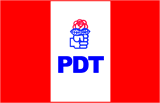 